Name:  ____________________   Date: _________Sci10: CR2 Chemical Equations  	    			    InvestigationConservation of Mass Lab	 	_____ /36 = _____%In this investigation you compare the total mass of the products formed in a chemical reaction with the total mass of the reactants.Materials:Balance/Digital ScaleErlenmeyer flask and stopperSmall test tubeSolutions of each of the following: lead nitrate, potassium iodide, copper sulfate, sodium hydroxide, barium chloride, sodium sulfateProcedure:Use the table below to record your results. The procedures for all three reactions are the same.  Your teacher will tell you which reaction(s) to do. 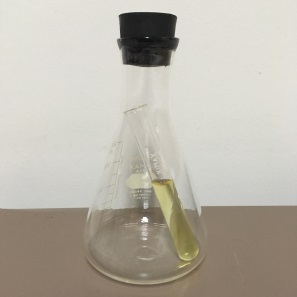 Half-fill the small test tube with one of the solutions.Pour 10mL of the other solution into the Erlenmeyer flask.Carefully slide the small test tube and contents into the flask (see figure).Put the stopper in the flask. Record a description of the reactants.CAUTION: 	Avoid contact of solutions with eyes, skin and clothing. Rinse thoroughly with water if an accident does happen.Find the mass of the entire assembly. Record the mass in the “Mass of Reactants” column.Remove the assembly from the balance or digital scale. Do not adjust the balance if using a balance scale. Invert the assembly and swirl the contents to mix the solutions.Return the assembly to the balance/digital scale and find its mass.Record a description of the reaction and the products. Note the mass and record it in the “Mass of Products” column.Name:  ____________________   Date: _________Sci10: CR2 Chemical Equations  	    			    InvestigationDiscussion Questions:For each reaction explain how you know that a chemical change was involved. (3 marks)Reaction #1 – Reaction #2 – Reaction #3 – Make ONE (1) generalized statement that reflects your results for all three reactions. Do your results support the Law of Conservation of Mass? (2 marks)Predict the mass of sulfur trioxide produced when 100g of sulfur reacts with 150g of oxygen. Write the word equation for the reaction. (2 marks)When 80g of sulfur trioxide reacts with water, 98g of sulfuric acid is formed. What mass of water is required?  Write the word equation for the reaction. (2 marks)Represent each of the reactions correctly as chemical equations: (5 marks each)Reaction #1 - A solution of lead nitrate is mixed with a solution of potassium iodide, making a lead iodide precipitate and a solution of potassium nitrate.Reaction #2 - A solution of copper sulfate is combined with a solution of sodium hydroxide which makes solid copper hydroxide and a solution of sodium sulfate.Reaction #3 - A solution of barium chloride combines with a solution of sodium sulfate to make a solution of sodium chloride and barium sulfate precipitate.Name:  ____________________   Date: _________Sci10: CR2 Chemical Equations  ANSWER KEY   InvestigationDiscussion Questions:For each reaction explain how you know that a chemical change was involved. (3 marks)Reaction #1 – Color change turning bright yellow with minute precipitate forming.Reaction #2 – Forms blue precipitate.Reaction #3 – Forms white precipitate.Make ONE (1) generalized statement that reflects your results for all three reactions. Do your results support the Law of Conservation of Mass? (2 marks)The assembly weighed the same before AND after the reactions. Yes it does.Predict the mass of sulfur trioxide produced when 100g of sulfur reacts with 150g of oxygen. Write the word equation for the reaction. (2 marks)250g of sulfur trioxideoxygen(g)  +  sulfur(s)    sulfur trioxide(s)When 80g of sulfur trioxide reacts with water, 98g of sulfuric acid is formed. What mass of water is required?  Write the word equation for the reaction. (2 marks)18g = 18mL of watersulfur trioxide(s)  +  water(l)    sulfuric acid(aq)Represent each of the reactions as balanced chemical equations: (5 marks each)Reaction #1 - A solution of lead nitrate is mixed with a solution of potassium iodide, making a lead iodide precipitate and a solution of potassium nitrate.Pb(NO3)2(aq)  +  2KI(aq)      PbI2(s)   +  2KNO3(aq)Pb = 1			Pb = 1N = 2			N = 1 2O = 6			O = 3 6 K = 1 2			K = 1 2I = 1 2			I = 2Reaction #2 - A solution of copper sulfate is combined with a solution of sodium hydroxide which makes solid copper hydroxide and a solution of sodium sulfate.Cu(SO4)(aq)  +  2NaOH(aq)    Cu(OH)2(s)  +  Na2SO4(aq)Cu = 1			Cu = 1S = 1			S = 1O = 5 6			O = 6 Na = 1 2			Na = 2H = 1 2			H = 2Reaction #3 - A solution of barium chloride combines with a solution of sodium sulfate to make a solution of sodium chloride and barium sulfate precipitate.BaCl2(aq)  +  Na2SO4(aq)     2NaCl(aq)     +   BaSO4(s)  Ba = 1			Ba = 1Cl = 2			Cl = 1 2Na = 2			Na = 1 2 S = 1			S = 1O = 4			O = 4Miss FoleySci10: CR2 Chemical Equations  	    			    InvestigationConservation of Mass Lab: Mixing Chemicals Teacher PrepTable: Conservation of Mass (12 marks)Table: Conservation of Mass (12 marks)Table: Conservation of Mass (12 marks)Table: Conservation of Mass (12 marks)Table: Conservation of Mass (12 marks)Table: Conservation of Mass (12 marks)Reaction #Names of ReactantsDescription of ReactantsMass of Reactants (g)Description of Reaction & ProductsMass of Products (g)1lead nitrate (aq)potassium iodide (aq)2copper sulfate (aq)sodium hydroxide (aq)3barium chloride (aq)sodium sulfate (aq)ChemicalPb Atomic Mass2N Atomic Mass6O Atomic Massg/mol/Ldivide by 10 = g/0.1mol/Llead nitrate(aq)Pb(NO3)2207.19 amu2(14.01)=28.02 amu6(16.00)=96.00 amu331.2133.12ChemicalK Atomic MassI Atomic Massg/mol/Ldivide by 10 = g/0.1mol/Lpotassium iodide(aq)KI39.10 amu126.90 amu166.0016.60ChemicalCu Atomic MassS Atomic Mass4O Atomic Massg/mol/Ldivide by 10 = g/0.1mol/Lcopper sulfate(aq)CuSO463.55 amu32.06 amu4(16.00)=64.00 amu159.6115.96ChemicalNa Atomic MassO Atomic MassHAtomic Massg/mol/Ldivide by 10 = g/0.1mol/Lsodium hydroxide(aq)NaOH22.99 amu16.00 amu1.01 amu40.004.00ChemicalBa Atomic Mass2Cl Atomic Massg/mol/Ldivide by 10 = g/0.1mol/Lbarium chloride(aq)BaCl2137.33 amu2(35.45) = 70.90 amu208.2320.80Compound2Na Atomic MassS Atomic Mass4O Atomic Massg/mol/Ldivide by 10 = g/0.1mol/Lsodium sulfate(aq)Na2SO42(22.99)=45.98 amu32.06 amu4(16.00)=64.00 amu142.0414.20